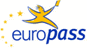 EuropassCurriculum VitaeEuropassCurriculum VitaePersonal informationPersonal informationFirst name(s) / Surname(s) First name(s) / Surname(s) Ma.sc. Ganimete ISMAJLIMa.sc. Ganimete ISMAJLIMa.sc. Ganimete ISMAJLIMa.sc. Ganimete ISMAJLIMa.sc. Ganimete ISMAJLIMa.sc. Ganimete ISMAJLIMa.sc. Ganimete ISMAJLIMa.sc. Ganimete ISMAJLIMa.sc. Ganimete ISMAJLIMa.sc. Ganimete ISMAJLIMa.sc. Ganimete ISMAJLIAddressAddressRr. Shpëtim Rrobaj10000 Prishtina (Kosova) Rr. Shpëtim Rrobaj10000 Prishtina (Kosova) Rr. Shpëtim Rrobaj10000 Prishtina (Kosova) Rr. Shpëtim Rrobaj10000 Prishtina (Kosova) Rr. Shpëtim Rrobaj10000 Prishtina (Kosova) Rr. Shpëtim Rrobaj10000 Prishtina (Kosova) Rr. Shpëtim Rrobaj10000 Prishtina (Kosova) Rr. Shpëtim Rrobaj10000 Prishtina (Kosova) Rr. Shpëtim Rrobaj10000 Prishtina (Kosova) Rr. Shpëtim Rrobaj10000 Prishtina (Kosova) Rr. Shpëtim Rrobaj10000 Prishtina (Kosova) Telephone(s)Telephone(s)MobileMobile+38345100796+38345100796+38345100796+38345100796E-mail(s)E-mail(s)ganimete.ismajli@universitetiaab.comganimete.ismajli@universitetiaab.comganimete.ismajli@universitetiaab.comganimete.ismajli@universitetiaab.comganimete.ismajli@universitetiaab.comganimete.ismajli@universitetiaab.comganimete.ismajli@universitetiaab.comganimete.ismajli@universitetiaab.comganimete.ismajli@universitetiaab.comganimete.ismajli@universitetiaab.comganimete.ismajli@universitetiaab.comNationalityNationalityAlbanian Albanian Albanian Albanian Albanian Albanian Albanian Albanian Albanian Albanian Albanian Date of birthDate of birth26.09.197726.09.197726.09.197726.09.197726.09.197726.09.197726.09.197726.09.197726.09.197726.09.197726.09.1977GenderGenderFemaleFemaleFemaleFemaleFemaleFemaleFemaleFemaleFemaleFemaleFemale                     College / university                     College / universityBachelor in Criminalsitic/Criminal Justice2005-2009Faculty of Criminal Justice, Criminology and Security StudiesUniversity of SarajevoBosnia and HercegovinaLLB  in Law2012 Faculty of Criminal JusticeKolegji AAB-RiinvestPristina, KosovoMaster of Science2012-2014Penal LawKolegji AAB,PrishtinaPristina, KosovoPHD Studies Jan2016 –Phd.c - PresentFaculty of Criminal Justice, Criminology and Security StudiesUniversity of SarajevoBosnia and HercegovinaBachelor in Criminalsitic/Criminal Justice2005-2009Faculty of Criminal Justice, Criminology and Security StudiesUniversity of SarajevoBosnia and HercegovinaLLB  in Law2012 Faculty of Criminal JusticeKolegji AAB-RiinvestPristina, KosovoMaster of Science2012-2014Penal LawKolegji AAB,PrishtinaPristina, KosovoPHD Studies Jan2016 –Phd.c - PresentFaculty of Criminal Justice, Criminology and Security StudiesUniversity of SarajevoBosnia and HercegovinaBachelor in Criminalsitic/Criminal Justice2005-2009Faculty of Criminal Justice, Criminology and Security StudiesUniversity of SarajevoBosnia and HercegovinaLLB  in Law2012 Faculty of Criminal JusticeKolegji AAB-RiinvestPristina, KosovoMaster of Science2012-2014Penal LawKolegji AAB,PrishtinaPristina, KosovoPHD Studies Jan2016 –Phd.c - PresentFaculty of Criminal Justice, Criminology and Security StudiesUniversity of SarajevoBosnia and HercegovinaBachelor in Criminalsitic/Criminal Justice2005-2009Faculty of Criminal Justice, Criminology and Security StudiesUniversity of SarajevoBosnia and HercegovinaLLB  in Law2012 Faculty of Criminal JusticeKolegji AAB-RiinvestPristina, KosovoMaster of Science2012-2014Penal LawKolegji AAB,PrishtinaPristina, KosovoPHD Studies Jan2016 –Phd.c - PresentFaculty of Criminal Justice, Criminology and Security StudiesUniversity of SarajevoBosnia and HercegovinaBachelor in Criminalsitic/Criminal Justice2005-2009Faculty of Criminal Justice, Criminology and Security StudiesUniversity of SarajevoBosnia and HercegovinaLLB  in Law2012 Faculty of Criminal JusticeKolegji AAB-RiinvestPristina, KosovoMaster of Science2012-2014Penal LawKolegji AAB,PrishtinaPristina, KosovoPHD Studies Jan2016 –Phd.c - PresentFaculty of Criminal Justice, Criminology and Security StudiesUniversity of SarajevoBosnia and HercegovinaBachelor in Criminalsitic/Criminal Justice2005-2009Faculty of Criminal Justice, Criminology and Security StudiesUniversity of SarajevoBosnia and HercegovinaLLB  in Law2012 Faculty of Criminal JusticeKolegji AAB-RiinvestPristina, KosovoMaster of Science2012-2014Penal LawKolegji AAB,PrishtinaPristina, KosovoPHD Studies Jan2016 –Phd.c - PresentFaculty of Criminal Justice, Criminology and Security StudiesUniversity of SarajevoBosnia and HercegovinaBachelor in Criminalsitic/Criminal Justice2005-2009Faculty of Criminal Justice, Criminology and Security StudiesUniversity of SarajevoBosnia and HercegovinaLLB  in Law2012 Faculty of Criminal JusticeKolegji AAB-RiinvestPristina, KosovoMaster of Science2012-2014Penal LawKolegji AAB,PrishtinaPristina, KosovoPHD Studies Jan2016 –Phd.c - PresentFaculty of Criminal Justice, Criminology and Security StudiesUniversity of SarajevoBosnia and HercegovinaBachelor in Criminalsitic/Criminal Justice2005-2009Faculty of Criminal Justice, Criminology and Security StudiesUniversity of SarajevoBosnia and HercegovinaLLB  in Law2012 Faculty of Criminal JusticeKolegji AAB-RiinvestPristina, KosovoMaster of Science2012-2014Penal LawKolegji AAB,PrishtinaPristina, KosovoPHD Studies Jan2016 –Phd.c - PresentFaculty of Criminal Justice, Criminology and Security StudiesUniversity of SarajevoBosnia and HercegovinaBachelor in Criminalsitic/Criminal Justice2005-2009Faculty of Criminal Justice, Criminology and Security StudiesUniversity of SarajevoBosnia and HercegovinaLLB  in Law2012 Faculty of Criminal JusticeKolegji AAB-RiinvestPristina, KosovoMaster of Science2012-2014Penal LawKolegji AAB,PrishtinaPristina, KosovoPHD Studies Jan2016 –Phd.c - PresentFaculty of Criminal Justice, Criminology and Security StudiesUniversity of SarajevoBosnia and HercegovinaBachelor in Criminalsitic/Criminal Justice2005-2009Faculty of Criminal Justice, Criminology and Security StudiesUniversity of SarajevoBosnia and HercegovinaLLB  in Law2012 Faculty of Criminal JusticeKolegji AAB-RiinvestPristina, KosovoMaster of Science2012-2014Penal LawKolegji AAB,PrishtinaPristina, KosovoPHD Studies Jan2016 –Phd.c - PresentFaculty of Criminal Justice, Criminology and Security StudiesUniversity of SarajevoBosnia and HercegovinaBachelor in Criminalsitic/Criminal Justice2005-2009Faculty of Criminal Justice, Criminology and Security StudiesUniversity of SarajevoBosnia and HercegovinaLLB  in Law2012 Faculty of Criminal JusticeKolegji AAB-RiinvestPristina, KosovoMaster of Science2012-2014Penal LawKolegji AAB,PrishtinaPristina, KosovoPHD Studies Jan2016 –Phd.c - PresentFaculty of Criminal Justice, Criminology and Security StudiesUniversity of SarajevoBosnia and HercegovinaDesired employment / Occupational fieldDesired employment / Occupational fieldWork experienceWork experienceDatesDates2014 -Present2014 -Present2014 -Present2014 -Present2014 -Present2014 -Present2014 -Present2014 -Present2014 -Present2014 -Present2014 -PresentOccupation or position heldOccupation or position heldAAB University, PristinaTeaching assistance/Lecturer - Penal Direction and CriminalisticAt Faculty of Law –Coordinator for Quality Management- PresentAt Faculty of Law-Coordinator for Department of Studies in Serbian-Bosnian ProgramAAB University, PristinaTeaching assistance/Lecturer - Penal Direction and CriminalisticAt Faculty of Law –Coordinator for Quality Management- PresentAt Faculty of Law-Coordinator for Department of Studies in Serbian-Bosnian ProgramAAB University, PristinaTeaching assistance/Lecturer - Penal Direction and CriminalisticAt Faculty of Law –Coordinator for Quality Management- PresentAt Faculty of Law-Coordinator for Department of Studies in Serbian-Bosnian ProgramAAB University, PristinaTeaching assistance/Lecturer - Penal Direction and CriminalisticAt Faculty of Law –Coordinator for Quality Management- PresentAt Faculty of Law-Coordinator for Department of Studies in Serbian-Bosnian ProgramAAB University, PristinaTeaching assistance/Lecturer - Penal Direction and CriminalisticAt Faculty of Law –Coordinator for Quality Management- PresentAt Faculty of Law-Coordinator for Department of Studies in Serbian-Bosnian ProgramAAB University, PristinaTeaching assistance/Lecturer - Penal Direction and CriminalisticAt Faculty of Law –Coordinator for Quality Management- PresentAt Faculty of Law-Coordinator for Department of Studies in Serbian-Bosnian ProgramAAB University, PristinaTeaching assistance/Lecturer - Penal Direction and CriminalisticAt Faculty of Law –Coordinator for Quality Management- PresentAt Faculty of Law-Coordinator for Department of Studies in Serbian-Bosnian ProgramAAB University, PristinaTeaching assistance/Lecturer - Penal Direction and CriminalisticAt Faculty of Law –Coordinator for Quality Management- PresentAt Faculty of Law-Coordinator for Department of Studies in Serbian-Bosnian ProgramAAB University, PristinaTeaching assistance/Lecturer - Penal Direction and CriminalisticAt Faculty of Law –Coordinator for Quality Management- PresentAt Faculty of Law-Coordinator for Department of Studies in Serbian-Bosnian ProgramAAB University, PristinaTeaching assistance/Lecturer - Penal Direction and CriminalisticAt Faculty of Law –Coordinator for Quality Management- PresentAt Faculty of Law-Coordinator for Department of Studies in Serbian-Bosnian ProgramAAB University, PristinaTeaching assistance/Lecturer - Penal Direction and CriminalisticAt Faculty of Law –Coordinator for Quality Management- PresentAt Faculty of Law-Coordinator for Department of Studies in Serbian-Bosnian ProgramMain activities and responsibilitiesMain activities and responsibilitiesFaculty of LawFaculty of LawFaculty of LawFaculty of LawFaculty of LawFaculty of LawFaculty of LawFaculty of LawFaculty of LawFaculty of LawFaculty of LawName and address of employerName and address of employerKolegji AABMagjistralja Prishtine-Fushe Kosove, 10000 Prishtine (Kosova) Kolegji AABMagjistralja Prishtine-Fushe Kosove, 10000 Prishtine (Kosova) Kolegji AABMagjistralja Prishtine-Fushe Kosove, 10000 Prishtine (Kosova) Kolegji AABMagjistralja Prishtine-Fushe Kosove, 10000 Prishtine (Kosova) Kolegji AABMagjistralja Prishtine-Fushe Kosove, 10000 Prishtine (Kosova) Kolegji AABMagjistralja Prishtine-Fushe Kosove, 10000 Prishtine (Kosova) Kolegji AABMagjistralja Prishtine-Fushe Kosove, 10000 Prishtine (Kosova) Kolegji AABMagjistralja Prishtine-Fushe Kosove, 10000 Prishtine (Kosova) Kolegji AABMagjistralja Prishtine-Fushe Kosove, 10000 Prishtine (Kosova) Kolegji AABMagjistralja Prishtine-Fushe Kosove, 10000 Prishtine (Kosova) Kolegji AABMagjistralja Prishtine-Fushe Kosove, 10000 Prishtine (Kosova) Type of business or sectorType of business or sector PPHE PPHE PPHE PPHE PPHE PPHE PPHE PPHE PPHE PPHE PPHEDatesName and address of employerOccupation or position heldDatesName and address of employerOccupation or position held2019-Present The AIRE CentreRoom 505, Institute of Advanced Legal Studies, Charles Clore House, 17 Russell Square. WC15DR London, England.Consultant and National Coordinator-KosovoRegional Project (Anti-corruption),,Strengthening Anti-Corruption in the South East Europe Through Improving Asset Seizure Measures,,Implemented by AIRE Centre and Regional Anti-corruption Initiative, founded by British Government.2019-Present The AIRE CentreRoom 505, Institute of Advanced Legal Studies, Charles Clore House, 17 Russell Square. WC15DR London, England.Consultant and National Coordinator-KosovoRegional Project (Anti-corruption),,Strengthening Anti-Corruption in the South East Europe Through Improving Asset Seizure Measures,,Implemented by AIRE Centre and Regional Anti-corruption Initiative, founded by British Government.2019-Present The AIRE CentreRoom 505, Institute of Advanced Legal Studies, Charles Clore House, 17 Russell Square. WC15DR London, England.Consultant and National Coordinator-KosovoRegional Project (Anti-corruption),,Strengthening Anti-Corruption in the South East Europe Through Improving Asset Seizure Measures,,Implemented by AIRE Centre and Regional Anti-corruption Initiative, founded by British Government.2019-Present The AIRE CentreRoom 505, Institute of Advanced Legal Studies, Charles Clore House, 17 Russell Square. WC15DR London, England.Consultant and National Coordinator-KosovoRegional Project (Anti-corruption),,Strengthening Anti-Corruption in the South East Europe Through Improving Asset Seizure Measures,,Implemented by AIRE Centre and Regional Anti-corruption Initiative, founded by British Government.2019-Present The AIRE CentreRoom 505, Institute of Advanced Legal Studies, Charles Clore House, 17 Russell Square. WC15DR London, England.Consultant and National Coordinator-KosovoRegional Project (Anti-corruption),,Strengthening Anti-Corruption in the South East Europe Through Improving Asset Seizure Measures,,Implemented by AIRE Centre and Regional Anti-corruption Initiative, founded by British Government.2019-Present The AIRE CentreRoom 505, Institute of Advanced Legal Studies, Charles Clore House, 17 Russell Square. WC15DR London, England.Consultant and National Coordinator-KosovoRegional Project (Anti-corruption),,Strengthening Anti-Corruption in the South East Europe Through Improving Asset Seizure Measures,,Implemented by AIRE Centre and Regional Anti-corruption Initiative, founded by British Government.2019-Present The AIRE CentreRoom 505, Institute of Advanced Legal Studies, Charles Clore House, 17 Russell Square. WC15DR London, England.Consultant and National Coordinator-KosovoRegional Project (Anti-corruption),,Strengthening Anti-Corruption in the South East Europe Through Improving Asset Seizure Measures,,Implemented by AIRE Centre and Regional Anti-corruption Initiative, founded by British Government.2019-Present The AIRE CentreRoom 505, Institute of Advanced Legal Studies, Charles Clore House, 17 Russell Square. WC15DR London, England.Consultant and National Coordinator-KosovoRegional Project (Anti-corruption),,Strengthening Anti-Corruption in the South East Europe Through Improving Asset Seizure Measures,,Implemented by AIRE Centre and Regional Anti-corruption Initiative, founded by British Government.2019-Present The AIRE CentreRoom 505, Institute of Advanced Legal Studies, Charles Clore House, 17 Russell Square. WC15DR London, England.Consultant and National Coordinator-KosovoRegional Project (Anti-corruption),,Strengthening Anti-Corruption in the South East Europe Through Improving Asset Seizure Measures,,Implemented by AIRE Centre and Regional Anti-corruption Initiative, founded by British Government.2019-Present The AIRE CentreRoom 505, Institute of Advanced Legal Studies, Charles Clore House, 17 Russell Square. WC15DR London, England.Consultant and National Coordinator-KosovoRegional Project (Anti-corruption),,Strengthening Anti-Corruption in the South East Europe Through Improving Asset Seizure Measures,,Implemented by AIRE Centre and Regional Anti-corruption Initiative, founded by British Government.2019-Present The AIRE CentreRoom 505, Institute of Advanced Legal Studies, Charles Clore House, 17 Russell Square. WC15DR London, England.Consultant and National Coordinator-KosovoRegional Project (Anti-corruption),,Strengthening Anti-Corruption in the South East Europe Through Improving Asset Seizure Measures,,Implemented by AIRE Centre and Regional Anti-corruption Initiative, founded by British Government.DatesDates09-2004 – 202009-2004 – 202009-2004 – 202009-2004 – 202009-2004 – 202009-2004 – 202009-2004 – 202009-2004 – 202009-2004 – 202009-2004 – 202009-2004 – 2020Main activities and responsibilitiesMain activities and responsibilities legal officer legal officer legal officer legal officer legal officer legal officer legal officer legal officer legal officer legal officer legal officerName and address of employerName and address of employer “Laquila Company” L.L.C “Laquila Company” L.L.C “Laquila Company” L.L.C “Laquila Company” L.L.C “Laquila Company” L.L.C “Laquila Company” L.L.C “Laquila Company” L.L.C “Laquila Company” L.L.C “Laquila Company” L.L.C “Laquila Company” L.L.C “Laquila Company” L.L.CType of business or sectorType of business or sector Construction and Plant Hire Rr. Sofali p.n., 10000 Pristina (Kosova) Construction and Plant Hire Rr. Sofali p.n., 10000 Pristina (Kosova) Construction and Plant Hire Rr. Sofali p.n., 10000 Pristina (Kosova) Construction and Plant Hire Rr. Sofali p.n., 10000 Pristina (Kosova) Construction and Plant Hire Rr. Sofali p.n., 10000 Pristina (Kosova) Construction and Plant Hire Rr. Sofali p.n., 10000 Pristina (Kosova) Construction and Plant Hire Rr. Sofali p.n., 10000 Pristina (Kosova) Construction and Plant Hire Rr. Sofali p.n., 10000 Pristina (Kosova) Construction and Plant Hire Rr. Sofali p.n., 10000 Pristina (Kosova) Construction and Plant Hire Rr. Sofali p.n., 10000 Pristina (Kosova) Construction and Plant Hire Rr. Sofali p.n., 10000 Pristina (Kosova)DatesDates 10/2010 to 12/2010  10/2010 to 12/2010  10/2010 to 12/2010  10/2010 to 12/2010  10/2010 to 12/2010  10/2010 to 12/2010  10/2010 to 12/2010  10/2010 to 12/2010  10/2010 to 12/2010  10/2010 to 12/2010  10/2010 to 12/2010 Occupation or position heldOccupation or position held Department of Voting List Department of Voting List Department of Voting List Department of Voting List Department of Voting List Department of Voting List Department of Voting List Department of Voting List Department of Voting List Department of Voting List Department of Voting ListMain activities and responsibilitiesMain activities and responsibilities Preparing voting list for the Kosovo Election Dec/2010 Preparing voting list for the Kosovo Election Dec/2010 Preparing voting list for the Kosovo Election Dec/2010 Preparing voting list for the Kosovo Election Dec/2010 Preparing voting list for the Kosovo Election Dec/2010 Preparing voting list for the Kosovo Election Dec/2010 Preparing voting list for the Kosovo Election Dec/2010 Preparing voting list for the Kosovo Election Dec/2010 Preparing voting list for the Kosovo Election Dec/2010 Preparing voting list for the Kosovo Election Dec/2010 Preparing voting list for the Kosovo Election Dec/2010Name and address of employerName and address of employer Central Election Commission of Republic of Kosovo 10000 Pristina (Kosova) Central Election Commission of Republic of Kosovo 10000 Pristina (Kosova) Central Election Commission of Republic of Kosovo 10000 Pristina (Kosova) Central Election Commission of Republic of Kosovo 10000 Pristina (Kosova) Central Election Commission of Republic of Kosovo 10000 Pristina (Kosova) Central Election Commission of Republic of Kosovo 10000 Pristina (Kosova) Central Election Commission of Republic of Kosovo 10000 Pristina (Kosova) Central Election Commission of Republic of Kosovo 10000 Pristina (Kosova) Central Election Commission of Republic of Kosovo 10000 Pristina (Kosova) Central Election Commission of Republic of Kosovo 10000 Pristina (Kosova) Central Election Commission of Republic of Kosovo 10000 Pristina (Kosova)                                                     Dates                       Occupation or position held           Main activities and responsibilities             Name and address of employer                                                      Dates                       Occupation or position held           Main activities and responsibilities             Name and address of employer 08/2002 to 10/2003Admin Cler, Supervisor – Op-telic contract to TFM-MOD-Transport Contractor,Maintenance and Management KFOR Turner FM10000 Pristina (Kosova)08/2002 to 10/2003Admin Cler, Supervisor – Op-telic contract to TFM-MOD-Transport Contractor,Maintenance and Management KFOR Turner FM10000 Pristina (Kosova)08/2002 to 10/2003Admin Cler, Supervisor – Op-telic contract to TFM-MOD-Transport Contractor,Maintenance and Management KFOR Turner FM10000 Pristina (Kosova)08/2002 to 10/2003Admin Cler, Supervisor – Op-telic contract to TFM-MOD-Transport Contractor,Maintenance and Management KFOR Turner FM10000 Pristina (Kosova)08/2002 to 10/2003Admin Cler, Supervisor – Op-telic contract to TFM-MOD-Transport Contractor,Maintenance and Management KFOR Turner FM10000 Pristina (Kosova)08/2002 to 10/2003Admin Cler, Supervisor – Op-telic contract to TFM-MOD-Transport Contractor,Maintenance and Management KFOR Turner FM10000 Pristina (Kosova)08/2002 to 10/2003Admin Cler, Supervisor – Op-telic contract to TFM-MOD-Transport Contractor,Maintenance and Management KFOR Turner FM10000 Pristina (Kosova)08/2002 to 10/2003Admin Cler, Supervisor – Op-telic contract to TFM-MOD-Transport Contractor,Maintenance and Management KFOR Turner FM10000 Pristina (Kosova)08/2002 to 10/2003Admin Cler, Supervisor – Op-telic contract to TFM-MOD-Transport Contractor,Maintenance and Management KFOR Turner FM10000 Pristina (Kosova)08/2002 to 10/2003Admin Cler, Supervisor – Op-telic contract to TFM-MOD-Transport Contractor,Maintenance and Management KFOR Turner FM10000 Pristina (Kosova)08/2002 to 10/2003Admin Cler, Supervisor – Op-telic contract to TFM-MOD-Transport Contractor,Maintenance and Management KFOR Turner FM10000 Pristina (Kosova)                                                     Dates                       Occupation or position held           Main activities and responsibilities             Name and address of employer                                                      Dates                       Occupation or position held           Main activities and responsibilities             Name and address of employer 10/1999 to 08/2002Office Administrator, Mobilization and Maintenance of TFA 5000Computer operator, Warrior, RAL Building Mobilization and Maintenance KFOR Hiberna FM10000 Pristina (Kosova)10/1999 to 08/2002Office Administrator, Mobilization and Maintenance of TFA 5000Computer operator, Warrior, RAL Building Mobilization and Maintenance KFOR Hiberna FM10000 Pristina (Kosova)10/1999 to 08/2002Office Administrator, Mobilization and Maintenance of TFA 5000Computer operator, Warrior, RAL Building Mobilization and Maintenance KFOR Hiberna FM10000 Pristina (Kosova)10/1999 to 08/2002Office Administrator, Mobilization and Maintenance of TFA 5000Computer operator, Warrior, RAL Building Mobilization and Maintenance KFOR Hiberna FM10000 Pristina (Kosova)10/1999 to 08/2002Office Administrator, Mobilization and Maintenance of TFA 5000Computer operator, Warrior, RAL Building Mobilization and Maintenance KFOR Hiberna FM10000 Pristina (Kosova)10/1999 to 08/2002Office Administrator, Mobilization and Maintenance of TFA 5000Computer operator, Warrior, RAL Building Mobilization and Maintenance KFOR Hiberna FM10000 Pristina (Kosova)10/1999 to 08/2002Office Administrator, Mobilization and Maintenance of TFA 5000Computer operator, Warrior, RAL Building Mobilization and Maintenance KFOR Hiberna FM10000 Pristina (Kosova)10/1999 to 08/2002Office Administrator, Mobilization and Maintenance of TFA 5000Computer operator, Warrior, RAL Building Mobilization and Maintenance KFOR Hiberna FM10000 Pristina (Kosova)10/1999 to 08/2002Office Administrator, Mobilization and Maintenance of TFA 5000Computer operator, Warrior, RAL Building Mobilization and Maintenance KFOR Hiberna FM10000 Pristina (Kosova)10/1999 to 08/2002Office Administrator, Mobilization and Maintenance of TFA 5000Computer operator, Warrior, RAL Building Mobilization and Maintenance KFOR Hiberna FM10000 Pristina (Kosova)10/1999 to 08/2002Office Administrator, Mobilization and Maintenance of TFA 5000Computer operator, Warrior, RAL Building Mobilization and Maintenance KFOR Hiberna FM10000 Pristina (Kosova)DatesDates 07/1999 to 09/1999  07/1999 to 09/1999  07/1999 to 09/1999  07/1999 to 09/1999  07/1999 to 09/1999  07/1999 to 09/1999  07/1999 to 09/1999  07/1999 to 09/1999  07/1999 to 09/1999  07/1999 to 09/1999  07/1999 to 09/1999 Occupation or position heldOccupation or position heldProgram AssistantProgram AssistantProgram AssistantProgram AssistantProgram AssistantProgram AssistantProgram AssistantProgram AssistantProgram AssistantProgram AssistantProgram AssistantMain activities and responsibilitiesMain activities and responsibilitiesParticipated in a program designed to assist refuges and their families with settlement in the areaParticipated in a program designed to assist refuges and their families with settlement in the areaParticipated in a program designed to assist refuges and their families with settlement in the areaParticipated in a program designed to assist refuges and their families with settlement in the areaParticipated in a program designed to assist refuges and their families with settlement in the areaParticipated in a program designed to assist refuges and their families with settlement in the areaParticipated in a program designed to assist refuges and their families with settlement in the areaParticipated in a program designed to assist refuges and their families with settlement in the areaParticipated in a program designed to assist refuges and their families with settlement in the areaParticipated in a program designed to assist refuges and their families with settlement in the areaParticipated in a program designed to assist refuges and their families with settlement in the areaName and address of employerName and address of employerKitchener-Waterloo, Multicultural CentreKitchener, ON, CanadaKitchener-Waterloo, Multicultural CentreKitchener, ON, CanadaKitchener-Waterloo, Multicultural CentreKitchener, ON, CanadaKitchener-Waterloo, Multicultural CentreKitchener, ON, CanadaKitchener-Waterloo, Multicultural CentreKitchener, ON, CanadaKitchener-Waterloo, Multicultural CentreKitchener, ON, CanadaKitchener-Waterloo, Multicultural CentreKitchener, ON, CanadaKitchener-Waterloo, Multicultural CentreKitchener, ON, CanadaKitchener-Waterloo, Multicultural CentreKitchener, ON, CanadaKitchener-Waterloo, Multicultural CentreKitchener, ON, CanadaKitchener-Waterloo, Multicultural CentreKitchener, ON, CanadaType of business or sectorType of business or sectorMulticultural Centre Multicultural Centre Multicultural Centre Multicultural Centre Multicultural Centre Multicultural Centre Multicultural Centre Multicultural Centre Multicultural Centre Multicultural Centre Multicultural Centre DatesDates 03/2011 03/2011 03/2011 03/2011 03/2011 03/2011 03/2011 03/2011 03/2011 03/2011 03/2011Name and type of organisation providing education and trainingName and type of organisation providing education and training European Week/Simulation of European Parliament  Iee-Saint Louis, University-Students for Europe-Brussels ASBL Visiting European Institutions  Certificate  European Week/Simulation of European Parliament  Iee-Saint Louis, University-Students for Europe-Brussels ASBL Visiting European Institutions  Certificate  European Week/Simulation of European Parliament  Iee-Saint Louis, University-Students for Europe-Brussels ASBL Visiting European Institutions  Certificate  European Week/Simulation of European Parliament  Iee-Saint Louis, University-Students for Europe-Brussels ASBL Visiting European Institutions  Certificate  European Week/Simulation of European Parliament  Iee-Saint Louis, University-Students for Europe-Brussels ASBL Visiting European Institutions  Certificate  European Week/Simulation of European Parliament  Iee-Saint Louis, University-Students for Europe-Brussels ASBL Visiting European Institutions  Certificate  European Week/Simulation of European Parliament  Iee-Saint Louis, University-Students for Europe-Brussels ASBL Visiting European Institutions  Certificate  European Week/Simulation of European Parliament  Iee-Saint Louis, University-Students for Europe-Brussels ASBL Visiting European Institutions  Certificate  European Week/Simulation of European Parliament  Iee-Saint Louis, University-Students for Europe-Brussels ASBL Visiting European Institutions  Certificate  European Week/Simulation of European Parliament  Iee-Saint Louis, University-Students for Europe-Brussels ASBL Visiting European Institutions  Certificate  European Week/Simulation of European Parliament  Iee-Saint Louis, University-Students for Europe-Brussels ASBL Visiting European Institutions  Certificate Education and training DatesName and type of organisation providing education and trainingDatesEducation and training DatesName and type of organisation providing education and trainingDates2019RAI and The AIRE Centre “Effective Asset Recovery: Legal Standards and Good Practices”Certificate2015 2019RAI and The AIRE Centre “Effective Asset Recovery: Legal Standards and Good Practices”Certificate2015 2019RAI and The AIRE Centre “Effective Asset Recovery: Legal Standards and Good Practices”Certificate2015 2019RAI and The AIRE Centre “Effective Asset Recovery: Legal Standards and Good Practices”Certificate2015 2019RAI and The AIRE Centre “Effective Asset Recovery: Legal Standards and Good Practices”Certificate2015 2019RAI and The AIRE Centre “Effective Asset Recovery: Legal Standards and Good Practices”Certificate2015 2019RAI and The AIRE Centre “Effective Asset Recovery: Legal Standards and Good Practices”Certificate2015 2019RAI and The AIRE Centre “Effective Asset Recovery: Legal Standards and Good Practices”Certificate2015 2019RAI and The AIRE Centre “Effective Asset Recovery: Legal Standards and Good Practices”Certificate2015 2019RAI and The AIRE Centre “Effective Asset Recovery: Legal Standards and Good Practices”Certificate2015 2019RAI and The AIRE Centre “Effective Asset Recovery: Legal Standards and Good Practices”Certificate2015 Name and type of organisation providing education and trainingName and type of organisation providing education and training Kosovo Training Institute Bar examination  10000 Pristina (Kosova) Kosovo Training Institute Bar examination  10000 Pristina (Kosova) Kosovo Training Institute Bar examination  10000 Pristina (Kosova) Kosovo Training Institute Bar examination  10000 Pristina (Kosova) Kosovo Training Institute Bar examination  10000 Pristina (Kosova) Kosovo Training Institute Bar examination  10000 Pristina (Kosova) Kosovo Training Institute Bar examination  10000 Pristina (Kosova) Kosovo Training Institute Bar examination  10000 Pristina (Kosova) Kosovo Training Institute Bar examination  10000 Pristina (Kosova) Kosovo Training Institute Bar examination  10000 Pristina (Kosova) Kosovo Training Institute Bar examination  10000 Pristina (Kosova)DatesDates 2014//2015 2014//2015 2014//2015 2014//2015 2014//2015 2014//2015 2014//2015 2014//2015 2014//2015 2014//2015 2014//2015Name and type of organisation providing education and trainingScientific and Professional publicationsName and type of organisation providing education and trainingScientific and Professional publications Kolegji AABTeaching and learning 10000 Pristina (Kosova)1)The rule of low in southeast Europe, organized by University of Sarajevo (FKKSS) and AAB Collage(certificate)2) Rehabilitation and  re-socialization of people after prison, Pristina 2014/20153) Delinquency of minors SVV Ferizaj , Gjakova 20144)  Fear of crime Ferizaj,  2013 Kolegji AABTeaching and learning 10000 Pristina (Kosova)1)The rule of low in southeast Europe, organized by University of Sarajevo (FKKSS) and AAB Collage(certificate)2) Rehabilitation and  re-socialization of people after prison, Pristina 2014/20153) Delinquency of minors SVV Ferizaj , Gjakova 20144)  Fear of crime Ferizaj,  2013 Kolegji AABTeaching and learning 10000 Pristina (Kosova)1)The rule of low in southeast Europe, organized by University of Sarajevo (FKKSS) and AAB Collage(certificate)2) Rehabilitation and  re-socialization of people after prison, Pristina 2014/20153) Delinquency of minors SVV Ferizaj , Gjakova 20144)  Fear of crime Ferizaj,  2013 Kolegji AABTeaching and learning 10000 Pristina (Kosova)1)The rule of low in southeast Europe, organized by University of Sarajevo (FKKSS) and AAB Collage(certificate)2) Rehabilitation and  re-socialization of people after prison, Pristina 2014/20153) Delinquency of minors SVV Ferizaj , Gjakova 20144)  Fear of crime Ferizaj,  2013 Kolegji AABTeaching and learning 10000 Pristina (Kosova)1)The rule of low in southeast Europe, organized by University of Sarajevo (FKKSS) and AAB Collage(certificate)2) Rehabilitation and  re-socialization of people after prison, Pristina 2014/20153) Delinquency of minors SVV Ferizaj , Gjakova 20144)  Fear of crime Ferizaj,  2013 Kolegji AABTeaching and learning 10000 Pristina (Kosova)1)The rule of low in southeast Europe, organized by University of Sarajevo (FKKSS) and AAB Collage(certificate)2) Rehabilitation and  re-socialization of people after prison, Pristina 2014/20153) Delinquency of minors SVV Ferizaj , Gjakova 20144)  Fear of crime Ferizaj,  2013 Kolegji AABTeaching and learning 10000 Pristina (Kosova)1)The rule of low in southeast Europe, organized by University of Sarajevo (FKKSS) and AAB Collage(certificate)2) Rehabilitation and  re-socialization of people after prison, Pristina 2014/20153) Delinquency of minors SVV Ferizaj , Gjakova 20144)  Fear of crime Ferizaj,  2013 Kolegji AABTeaching and learning 10000 Pristina (Kosova)1)The rule of low in southeast Europe, organized by University of Sarajevo (FKKSS) and AAB Collage(certificate)2) Rehabilitation and  re-socialization of people after prison, Pristina 2014/20153) Delinquency of minors SVV Ferizaj , Gjakova 20144)  Fear of crime Ferizaj,  2013 Kolegji AABTeaching and learning 10000 Pristina (Kosova)1)The rule of low in southeast Europe, organized by University of Sarajevo (FKKSS) and AAB Collage(certificate)2) Rehabilitation and  re-socialization of people after prison, Pristina 2014/20153) Delinquency of minors SVV Ferizaj , Gjakova 20144)  Fear of crime Ferizaj,  2013 Kolegji AABTeaching and learning 10000 Pristina (Kosova)1)The rule of low in southeast Europe, organized by University of Sarajevo (FKKSS) and AAB Collage(certificate)2) Rehabilitation and  re-socialization of people after prison, Pristina 2014/20153) Delinquency of minors SVV Ferizaj , Gjakova 20144)  Fear of crime Ferizaj,  2013 Kolegji AABTeaching and learning 10000 Pristina (Kosova)1)The rule of low in southeast Europe, organized by University of Sarajevo (FKKSS) and AAB Collage(certificate)2) Rehabilitation and  re-socialization of people after prison, Pristina 2014/20153) Delinquency of minors SVV Ferizaj , Gjakova 20144)  Fear of crime Ferizaj,  2013Personal skills and competencesPersonal skills and competencesMother tongue(s)Mother tongue(s)AlbanianAlbanianAlbanianAlbanianAlbanianAlbanianAlbanianAlbanianAlbanianAlbanianAlbanianOther language(s)Other language(s)Self-assessmentSelf-assessmentUnderstandingUnderstandingUnderstandingUnderstandingSpeakingSpeakingSpeakingSpeakingW r i t i n gW r i t i n gEuropean level (*)European level (*)ListeningListeningReadingReadingSpoken interactionSpoken interactionSpoken productionSpoken productionEnglishEnglishB2 Independent user B2 Independent user B2 Independent user B2 Independent user B2 Independent user SerbianSerbianC2 Proficient user C2 Proficient user C2 Proficient user C2 Proficient user C2 Proficient user Bosnian Bosnian B1 Independent user B1 Independent user B1 Independent user B1 Independent user B1 Independent user (*) Common European Framework of Reference (CEF) level(*) Common European Framework of Reference (CEF) level(*) Common European Framework of Reference (CEF) level(*) Common European Framework of Reference (CEF) level(*) Common European Framework of Reference (CEF) level(*) Common European Framework of Reference (CEF) level(*) Common European Framework of Reference (CEF) level(*) Common European Framework of Reference (CEF) level(*) Common European Framework of Reference (CEF) level(*) Common European Framework of Reference (CEF) level(*) Common European Framework of Reference (CEF) levelComputer skills and competencesComputer skills and competencesMicrosoft Office (Word, Excel, Internet, Power Point) SPSS, Warrior, RALMicrosoft Office (Word, Excel, Internet, Power Point) SPSS, Warrior, RALMicrosoft Office (Word, Excel, Internet, Power Point) SPSS, Warrior, RALMicrosoft Office (Word, Excel, Internet, Power Point) SPSS, Warrior, RALMicrosoft Office (Word, Excel, Internet, Power Point) SPSS, Warrior, RALMicrosoft Office (Word, Excel, Internet, Power Point) SPSS, Warrior, RALMicrosoft Office (Word, Excel, Internet, Power Point) SPSS, Warrior, RALMicrosoft Office (Word, Excel, Internet, Power Point) SPSS, Warrior, RALMicrosoft Office (Word, Excel, Internet, Power Point) SPSS, Warrior, RALMicrosoft Office (Word, Excel, Internet, Power Point) SPSS, Warrior, RALMicrosoft Office (Word, Excel, Internet, Power Point) SPSS, Warrior, RALDriving licence(s)Driving licence(s)B B B B B B B B B B B Additional informationAdditional informationDiploma of Graduatio, Certificates, References available upon RequestDiploma of Graduatio, Certificates, References available upon RequestDiploma of Graduatio, Certificates, References available upon RequestDiploma of Graduatio, Certificates, References available upon RequestDiploma of Graduatio, Certificates, References available upon RequestDiploma of Graduatio, Certificates, References available upon RequestDiploma of Graduatio, Certificates, References available upon RequestDiploma of Graduatio, Certificates, References available upon RequestDiploma of Graduatio, Certificates, References available upon RequestDiploma of Graduatio, Certificates, References available upon RequestDiploma of Graduatio, Certificates, References available upon Request